Village of Jones Creek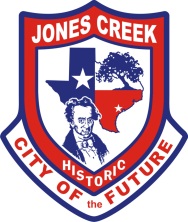 7207 Stephen F. AustinJones Creek, TX 77541(979) 233-2700SPECIAL CALLED WORKSHOP COUNCIL MEETINGThe Board of Alderman of the Village of Jones Creek, Texas will hold a Special Called Workshop Meeting on February 18, 2024, at the Village Hall Located at 7207 Stephen F. Austin Road beginning at 2:00 p.m. Members of the public are able to attend the meeting in person and via teleconference.		This written notice, the meeting agenda, is posted online at http://www.villageofjonescreektexas.com. The public were permitted to offer public comments telephonically as provided by the agenda and as permitted by the presiding officer during the meeting. A recording of the telephonic meeting will be available to the public in accordance with the Open Meetings Act upon written request.  The matters discussed and acted on at the meeting are as follows:1.	CALL TO ORDER	2:00 pm. 2.	INVOCATION AND PLEDGE OF ALLIGENCE	Mayor Terry Jeffers- Led invocation. All- led pledge. 3.	ROLL CALL OF MEMBERS		Alderman A.J. Jinkins- Present. Alderman David Galloway- Present. Alderman Corey Thomas- Present. Mayor Terry Jeffers- Present. Alderwoman Nicole Hardesty- Present. Alderman Glen Jordan- Present. 4.  	COMMUNICATION OF VISITORS (PUBLIC COMMENT)	Section 551.007 of the Texas Government Code allows a member of the public who desires	to address the body regarding an item on an agenda for open meeting of the body to address the 	body regarding the item at the meeting before or during the body's consideration of the item.Marshal Tidwell- Sometime in March we’ll be swapping over by Jack Taylors’ all the way to 2004. 5.	OLD BUSINESS	NONE6.	NEW BUSINESS			a.	Workshop Discuss and consider the placement of future structures at 7117 S.F. Austin Rd.Mayor Terry Jeffers- What we compared and visualized is kind of what the church has 100*100 building. It is tall because of them putting in the basketball goals and court. I could see where we could have a split-level roof and 2 stories and office buildings and a kitchen down stairs and a office upstairs at one end of the building and the rest of the building be 10ft ceiling. Alderman Glen Jordan- Are we talking City Hall? Mayor Terry Jeffers- We’re talking community center. Alderman Glen Jordan- For the grants I know we have to have an emergency contingency building. It would probably have to be a structured building. Alderwoman Nicole Hardesty- I think we would have to call the building an emergency response center building. Then it could be used for other purposes, but we would have an emergency response center. When there is an emergency like Harvy and so many people had no place to stay, and William got all those cots he wants to put out we could do that in that type of situation and get the grant money to build it. Alderman Glen Jordan- It would have to be a completely closed building, right? Alderwoman Nicole Hardesty- It could have windows. The reality is, we’re not going to be able to get a grant until we get the finances in order. Alderman David Galloway- On that piece of property, in the future, what would the structures we would want on that piece of property? I would assume the Marshal’s Office would eventually like a bigger building at some point in time. So what all buildings, like a community center, Marshal’s office, city hall, what are we all thinking? Alderwoman Nicole Hardesty- I think we should have a pavilion there that has bbq pits so people could rent out the space or we don’t even have to do a rent out. Richwood has the park there with the garden and picnic tables and it’s really beautiful. Alderman Glen Jordan- Do people utilize the garden? Alderwoman Nicole Hardesty- Yes, and different companies sponsor it. Alderman Glen Jordan- I would like to get more information on that. Alderwoman Nicole Hardesty- It’s the keep Richwood beautiful site. And they have different companies that can sponsor different garden tubs. Alderman Glen Jordan- I would like to go over there and see what kind of space we have to deal with. Mayor Terry Jeffers- It’s 5-acre lot. Alderman Corey Thomas- You can do a lot with 5 acres. I was thinking like going with what McClain has; an open pavilion and people could rent it out and if they needed closed in space they’d have this and eventually tear the house down or redo it. And behind the house make our maintenance yard. Put a small barn for the tractor and mower and we could put the culverts. Alderman Glen Jordan- There is a barn over the, how’s the structure? Alderman Corey Thomas- Not very good.  Jay Wied- The upper structure is not good at all. The poles and the foundation is there and usable. But the roof and the siding would have to be fixed. Alderman David Galloway- We talked about going through and some of the structures would need to be replaced we just won’t know how much until we take a look up in there. That’s a decent building with a decent structure, it’s steel but we’re gonna have to get with an engineer. If we could I think we could salvage that building. Alderwoman Nicole Hardesty- So it’s where you would want to have the maintenance yard? Alderman Corey Thomas- Yes. It would have to get built up. Alderwoman Nicole Hardesty- How would we do that with the building already there? And if we build up we’re displacing water. Alderman Corey Thomas- On each property line we have a small ditch that runs out or runs back. We need to go look. I wouldn’t want to work out there day in and day out. Alderman Glen Jordan- I would like to have a really nice gazebo. If you’ve ever been over in Danbury, they have a really nice gazebo, and you could have a wedding or take pictures. We have to make it appealing so we can rent it out. Alderman David Galloway- There’s so much land use over there. Every year we have to go to the church, but if we were able to create space to do that stuff on our own. And we could have parking and an events area. Alderman Glen Jordan- If you look at the drawing that I did in the ditches you’d have the box culverts, and right in the front you’d have parking all the way up front and right next to the park. One of the biggest issues is parking. Alderman Corey Thomas- I’d say everything on the west side of that little road needs to be parking. Alderwoman Nicole Hardesty- Would it make sense to engage an architect, give him or her our ideas and have them bring us something. Lauren’s taking great notes, I’m sure. Alderman avid Galloway- If your wanting a rendering to show different elevation you’d have to go with someone else. I think we could go over there and put stakes in the ground and look at it and get a clear idea and generate a direction we would like to go in. I do like the idea of the garden. Alderman Glen Jordan- I would like to reiterate that we should be saving all of the big trees that we can. I don’t want to see it an open field. Alderman David Galloway- Let’s go over there and put in stakes and discuss it. Alderwoman Nicole Hardesty- We could go ahead and start doing the garden. Marshal Tidwell- If you’re talking about gardening the guy that owns the bamboo farm here would be a good one to reach out to. He’d love to donate to that. The park area and the Veteran’s Memorial, we don’t own that property. We have a lease. No do I think they’ll take that back, no. And it’s been discussed donating that 17 acres behind us. If we were donated that 17 acres back here what else could we do? Alderwoman Nicole Hardesty- We could have hiking trails. We probably do need to get something in writing for the 100-year lease that we can’t find. They could take it back from us without that. Marshal Tidwell- Originally the fire department was gonna build on that and then they couldn’t. Alderman Glen Jordan- Makes a motion to go next door. Alderwoman Nicole Hardesty- Seconds motion. Alderman Corey Thomas and Mayor Terry Jeffers discussed driveway and the need to tear down house. Alderman David Galloway- Discussed laying down stakes. Council and Marshal Tidwell spoke on drainage on property and extra property ideas. (Conversations inaudible) Council put stakes in ground and discussed parking ideas. Alderman David Galloway- Presented ideas of building placement to give layout. Alderman Corey Thomas and Marshal Tidwell discussed potential jail house. Alderwoman Nicole Hardesty discussed garden and reading bench. Alderman avid Galloway discussed the house being 250 ft. All the council discussed safety concerns with the house and flooring. The council toured inside of house and discussed demolition and safety concerns. Alderman David Galloway- Presented the option to place a multi-use building at the 200 ft line and community garden in front. Alderwoman Nicole Hardesty discussed garden and gazebo options and agreed that parking would be in the front. Alderman Corey Thomas- says pavilion should go in the front next to the park. Alderman David Galloway mentions the 50*50 or 50*100 sizes to write them down. Alderwoman Nicole Hardesty mentions that it does not have to be as large as McClain’s. Alderman Corey Thomas agrees. The council all discussed placement of parking lot and pointed at specific spots. Alderwoman Nicole Hardesty- Mentions having drawings drawn up. The council discussed placement on the property and renderings. Alderman Corey Thomas discussed Smith Street and potentially digging a ditch and if the city could get the back property what could be done and having a back service road. Alderman David Galloway discussed how many buildings would be built on the property. Marshal Tidwell says that Marshal’s Department needs to remain close to city hall. Alderwoman Nicole Hardesty- states if it is a community center or emergency area and the different options. Alderman Corey Thomas- Asked if a pavilion was built what all would be in it. And whether or not the BBQ pits would be cemented or bolted down and that there could be a stage and security cameras. Alderwoman Nicole Hardesty- Discussed option of removable BBQ pits for the sake of potential weddings. The Council all discussed options of materials for community center building. Alderman David Galloway- Discussed putting together drawings of the community center, different dimensions and parking versions and dimensions of those. Also the different distances and what could be utilized on different ideas. Alderman Glen Jordan- Discussed with the council potentially cutting down small “trash” trees or non-necessary trees. Also, was discussing leaving large trees and pecan trees. Will be discussed in the future with the maintenance man, Jay Wied. 7.	FUTURE AGENDA ITEMS	Alderman Glen Jordan- Not for this council but I would like to put rezoning for Coker to east side of Badder to east side of Smith for no more trailer houses. We’ve talked about that a bunch of times to bring it up to the zoning board. Alderwoman Nicole Hardesty- Discuss and consider taking action on locating information on existing 100-year lease. 8.	ADJOURN	Alderman Corey Thomas- Makes a motion to adjourn. Alderwoman Nicole Hardesty- Seconds motion. All in favor. None opposed. Motion carried. 				      CERTIFICATIONI hereby certify that this Public Notice was placed on the official Bulletin Board at the City Hall on 14th day of February 2024 no later than 5:30 p.m.____________________________							          Lauren Grayson, City SecretaryNOTE: ITEMS WILL NOT NECESSARILY BE DISCUSSED AND ACTED ON IN THE ORDER THEY APPEAR ON THE AGENDA.  THE BOARD OF ALDERMAN, AT ITS DISCRETION, MAY DISCUSS AND TAKE ACTION ON ANY OR ALL OF THE ITEMS LISTED IN A DIFFERENT ORDER IF A MAJORITY OF THE BOARD SO DETERMINES.    This notice is being posted pursuant to the Texas Open Meeting Act. (Chapter 551, Government Code). In compliance with the American with Disabilities Act, on request the Village of Jones Creek will provide for reasonable accommodations for persons attending meetings of its Board of Aldermen. Requests for such accommodations or for interpreter services should be received 48 hours prior to any meeting. Please contact the Village Secretary’s office at 979-233-2700 to request such accommodations.  